ゴールデンウイークの営業時間のお知らせ4/29(土)祝日～5/7(日)の期間営業時間が9：00～21：00に変更します。また、上記期間は料金が土日祝日料金になりますのでご了承ください。※平日フリーパスのお客様は5/1・2は通常通りご利用いただけます。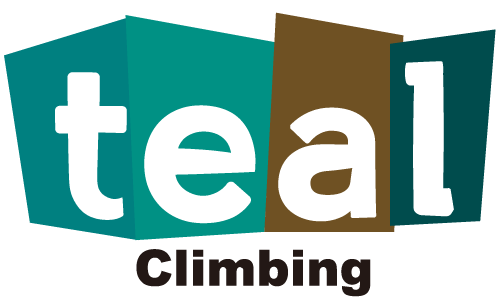 